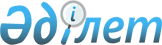 О подписании Соглашения в форме обмена нотами между Правительством Республики Казахстан и Государственным секретариатом Святого Престола об освобождении владельцев дипломатических паспортов Святого Престола от визовых требований Республики КазахстанПостановление Правительства Республики Казахстан от 21 декабря 2012 года № 1651

      Правительство Республики Казахстан ПОСТАНОВЛЯЕТ:



      1. Одобрить прилагаемый проект Соглашения в форме обмена нотами между Правительством Республики Казахстан и Государственным секретариатом Святого Престола об освобождении владельцев дипломатических паспортов Святого Престола от визовых требований Республики Казахстан.



      2. Уполномочить ответственного секретаря Министерства иностранных дел Республики Казахстан Жошыбаева Рапиля Сейтхановича подписать от имени Правительства Республики Казахстан Соглашение в форме обмена нотами между Правительством Республики Казахстан и Государственным секретариатом Святого Престола об освобождении владельцев дипломатических паспортов Святого Престола от визовых требований Республики Казахстан, разрешив вносить изменения и дополнения, не имеющие принципиального характера.



      3. Настоящее постановление вводится в действие со дня подписания.      Премьер-Министр

      Республики Казахстан                        С. Ахметов

Одобрен           

постановлением Правительства

Республики Казахстан    

от 21 декабря 2012 года № 1651

Проект
					© 2012. РГП на ПХВ «Институт законодательства и правовой информации Республики Казахстан» Министерства юстиции Республики Казахстан
				Государственный секретариат

Святого Престола город Ватикан      Министерство иностранных дел Республики Казахстан свидетельствует свое уважение Государственному секретариату Святого Престола и в ответ на ноту Апостольской нунциатуры в Казахстане № 1491/7.2 от 21 сентября 2010 года имеет честь предложить от имени Правительства Республики Казахстан заключить Соглашение в форме обмена нотами между Правительством Республики Казахстан и Государственным секретариатом Святого Престола об освобождении владельцев дипломатических паспортов Святого Престола от визовых требований Республики Казахстан следующего содержания:

      1. Правительство Республики Казахстан освобождает владельцев действительных дипломатических паспортов Святого Престола от необходимости получения визы с целью въезда, выезда и следования транзитом по территории Республики Казахстан на период, не превышающий 90 (девяносто) календарных дней, в течение 6 (шести) месяцев с момента первого въезда.

      2. Продление срока пребывания может быть разрешено компетентными органами принимающего государства на основе письменного запроса дипломатического представительства или консульского учреждения аккредитуемого государства.

      3. Владельцы действительных дипломатических паспортов Святого Престола, находящиеся в служебной командировке в Республике Казахстан в качестве сотрудников дипломатического представительства или консульского учреждения, могут въезжать, пребывать и выезжать с территории Республики Казахстан без оформления визы на период их аккредитации.

      4. Государственный секретариат Святого Престола направляет по дипломатическим каналам в Правительство Республики Казахстан образец действительного дипломатического паспорта не позднее, чем за 30 (тридцать) календарных дней после вступления в силу настоящего Соглашения.

В случае каких-либо изменений в дипломатических паспортах Государственный секретариат Святого Престола направляет по дипломатическим каналам в Правительство Республики Казахстан образец нового дипломатического паспорта не позднее 30 (тридцать) календарных дней до введения их в действие.

      5. Правительство Республики Казахстан в целях обеспечения безопасности и общественного порядка сохраняет за собой право отказать во въезде, сократить или прекратить пребывание владельца дипломатического паспорта Святого Престола, чье пребывание признано нежелательным на территории Республики Казахстан, а также временно приостановить действие настоящего Соглашения частично или полностью.

Государственный секретариат Святого Престола уведомляется по дипломатическим каналам о приостановлении действия настоящего Соглашения не позднее, чем за 72 (семьдесят два) часа до принятия такого решения.

Такое приостановление не влияет на правовое положение владельцев действительных дипломатических паспортов Святого Престола, указанных в пунктах 1 и 3 настоящего Соглашения, пребывающих на территории Республики Казахстан.

      6. В настоящее Соглашение по взаимному согласию его Сторон могут вноситься изменения и дополнения, которые оформляются дополнительными протоколами, в том числе путем обмена дипломатическими нотами, и являются его неотъемлемыми частями.

      7. Настоящее Соглашение заключается на неопределенный срок и прекращает свое действие по истечении 3 (трех) месяцев с даты получения одной стороной по дипломатическим каналам письменного уведомления другой стороны о намерении прекратить его действие.

      Министерство исходит из того, что в случае согласия Государственного секретариата Святого Престола с вышеизложенным, настоящая нота и ответная нота Государственного секретариата Святого Престола составят Соглашение в форме обмена нотами между Правительством Республики Казахстан и Государственным секретариатом Святого Престола об освобождении владельцев дипломатических паспортов Святого Престола от визовых требований Республики Казахстан, которое вступает в силу на следующий день после даты получения по дипломатическим каналам Государственным секретариатом Святого Престола письменного уведомления казахстанской Стороны о выполнении внутригосударственных процедур, необходимых для его вступления в силу.

      Министерство иностранных дел Республики Казахстан пользуется случаем, чтобы возобновить Государственному секретариату Святого Престола уверения в своем высоком уважении. Астана, "  " ___________ 2012 года